Jubilee Community CentreFire and Emergency Procedure for lettingsThe person organising the lettings is responsible for fire safety in absence of the caretaker.  This forms part of the letting’s agreement.  You are responsible for the emergency actions Please read this document and check the fire procedure on the notice board in the lobbyMake sure electric appliances are in good order, cables are used safely, extension leads are used safely (not connected into each other) and power points are not overloaded.  Hirers must ensure their portable appliances are PAT testedHirers must not use portable heater without the approval of the caretakerYou are not permitted to complete hot work, use fireworks or pyrotechnics – including anything that has a naked flame- without a fire risk assessment being completed beforehand and approved by the Town ClerkOn arrival make yourself familiar with the layout of the building, the fire exits and the fire safety notices and fire alarm on the notice board in the lobbyMake sure that any disabled person’s carer is aware of emergency procedures for their chargeIf you discover a fire raise the alarm using a call point.On hearing the alarm ensure everyone leaves the building by the nearest exit and goes to the car park.  Do not stop to collect personal belongingsIf the alarm sounds, the person in charge will dial 999 and state:“There is a fire at Jubilee Community Centre, Howdale Road, Downham Market, Norfolk, PE38 9AH”Call the caretaker – the number is in the lobby. The duty officer will assist you and the Fire ServiceIf it is safe to do so, check all the rooms you have used.  Check the toilets.  Check everyone is safe and has left the building.  If anyone is missing you must tell the fire service as soon as they arriveMeet the fire service and tell them what has happened.  Wait for instructions from the fire officer in charge. Do not allow anyone to return to the building until advised to do so by the fire officer in chargeIf you suspect a gas leak.  Turn off the appliance, open doors, do not operate electrical equipment, evacuate the building but avoid panic and tell the emergency services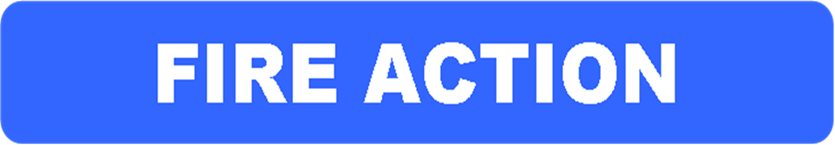 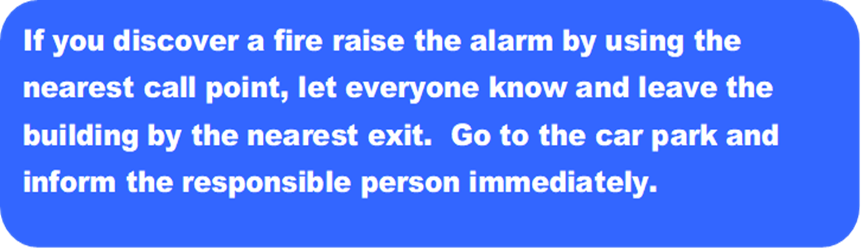 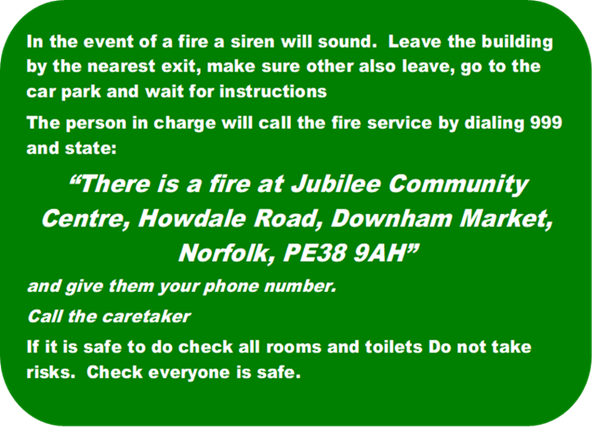 Regular users will be asked to read and confirm their understanding every year.I agree that I have read and understand the Jubilee Community Centre’s Fire and Evacuation Instructions and that I am responsible for the emergency actions in the absence of the caretaker. Signed:Please Print Name:							Date